Distanční výuka 31. 1. 2022- 4. 2. 2022Téma: Zimní sporty1.Přečtěte si příběh  Na čem jezdil sněhulák?  Jaké další zimní sporty znáš?  Na co musíš při bruslení dávat pozor, abys jsi se nezranila?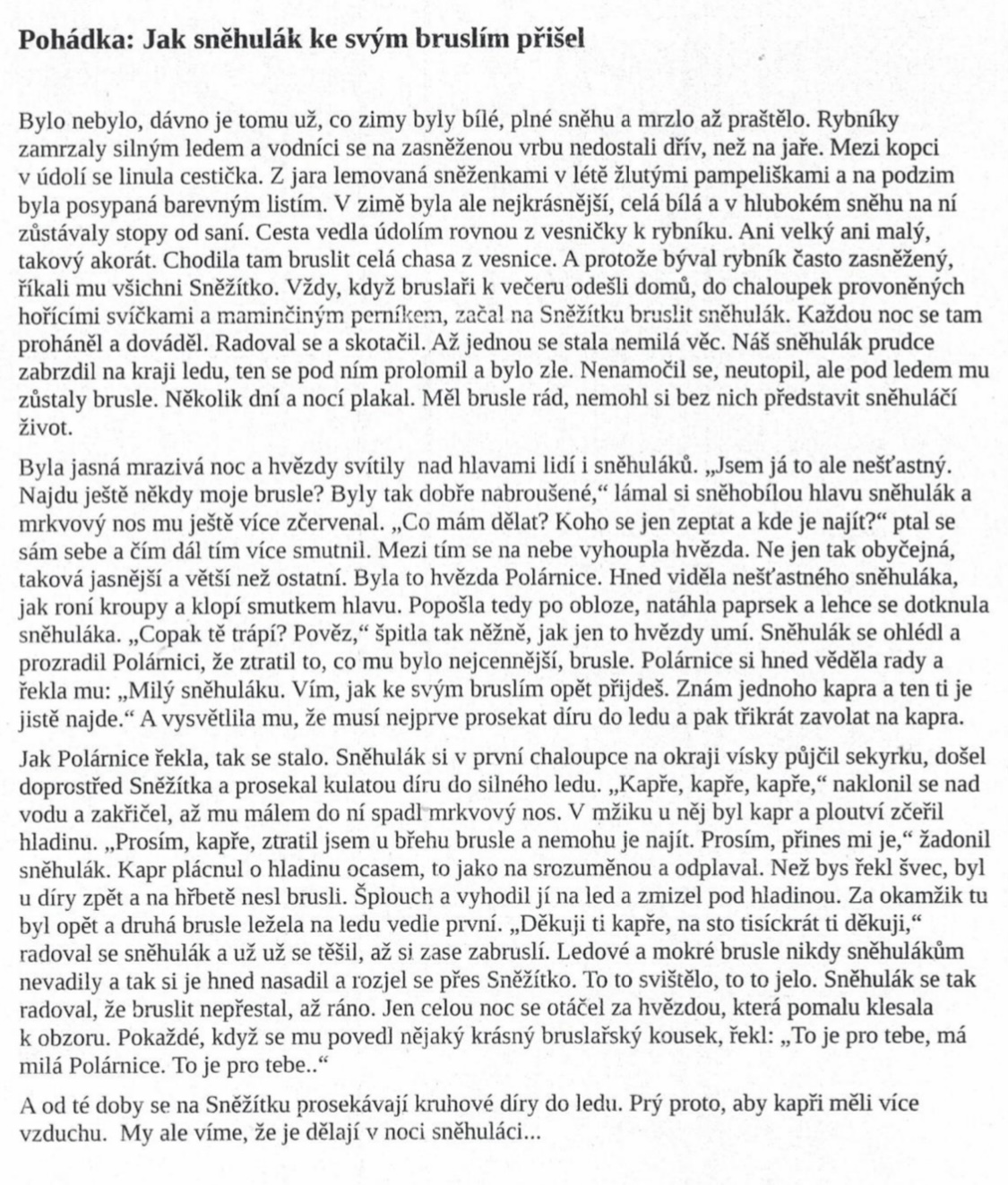 2.Pojmenuj sporty na obrázku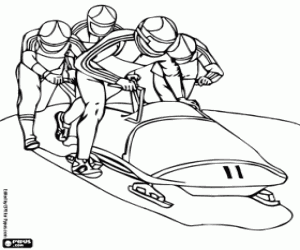 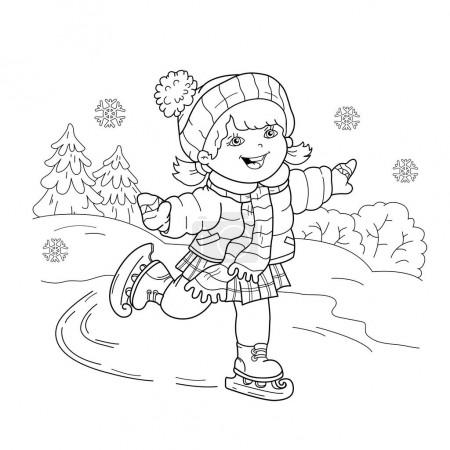 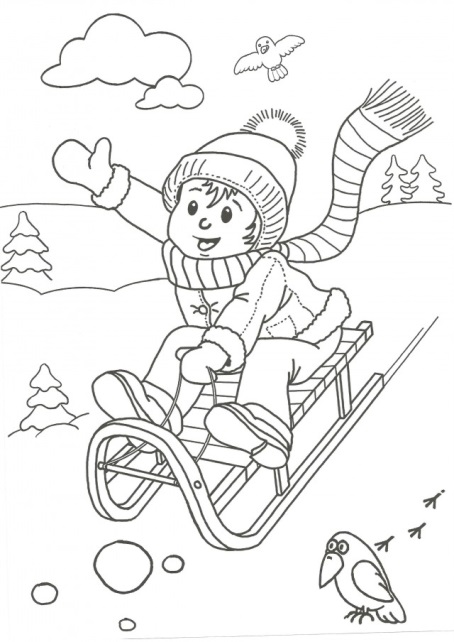 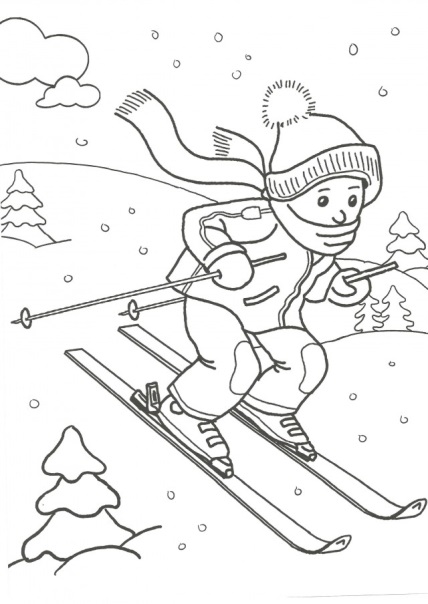 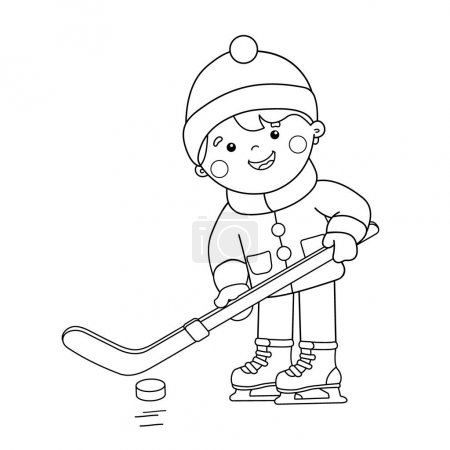 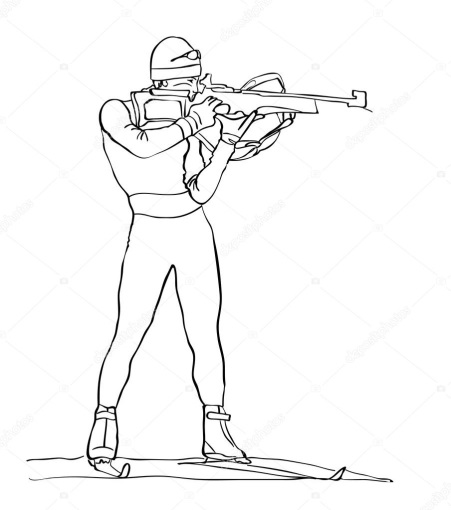 3.Hádanky:Tento bílý zimní pán bývá z koulí poskládán.
Na místě vždy jenom stojí a jara se velmi bojí.
CO JE TO?Chcete v zimě sportovat? Tak budete jistě znát boty, s nimiž dovedu břitem klouzat po ledu. CO JE TO?Všichni jistě znáte ptáka, který v zimě stále kráká.
V bílém sněhu černé peří přehlédnout se dá jen stěží. CO JE TO?Peřina, co nezahřívá, studená a bílá bývá.
Na zemi vždy v zimě leží a není v ní žádné peří. CO JE TO?Bez barev a bez palety
na zdech kreslí bílé květy
jeden známý malíř
nechce za to ani halíř.CO JE TO?Lehká jako peříčko
nemá ráda teplíčko
Tančí něžně snad i lehce
roztát v kapku vody nechce
Potká-li své sestřičky
svět je bílý celičký.CO JE TO?Správné odpovědi: sněhulák, brusle, vrána, sníh, mráz, vločka, rampouch.4.Najdi cestu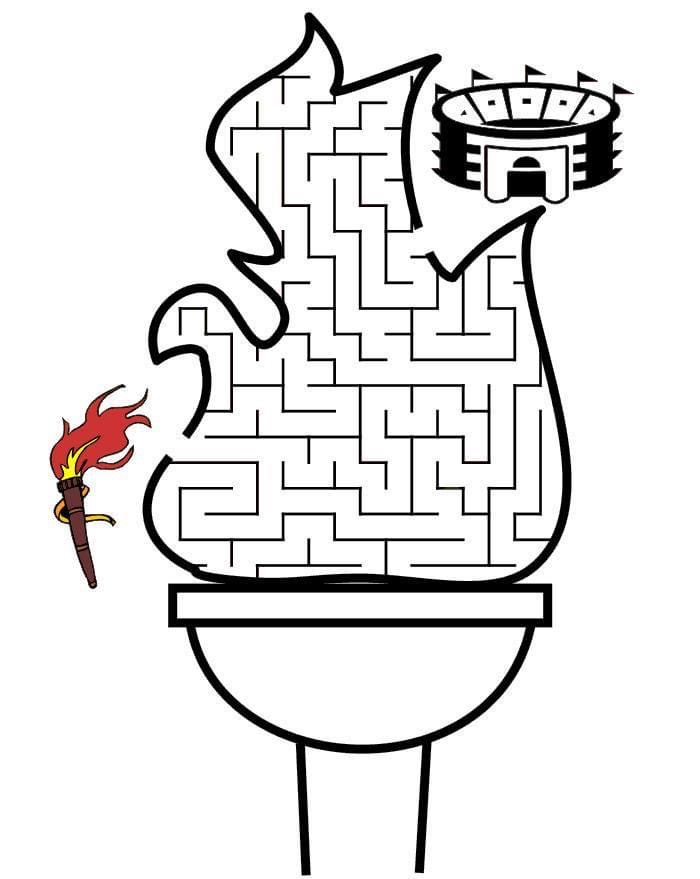 5.Obtáhni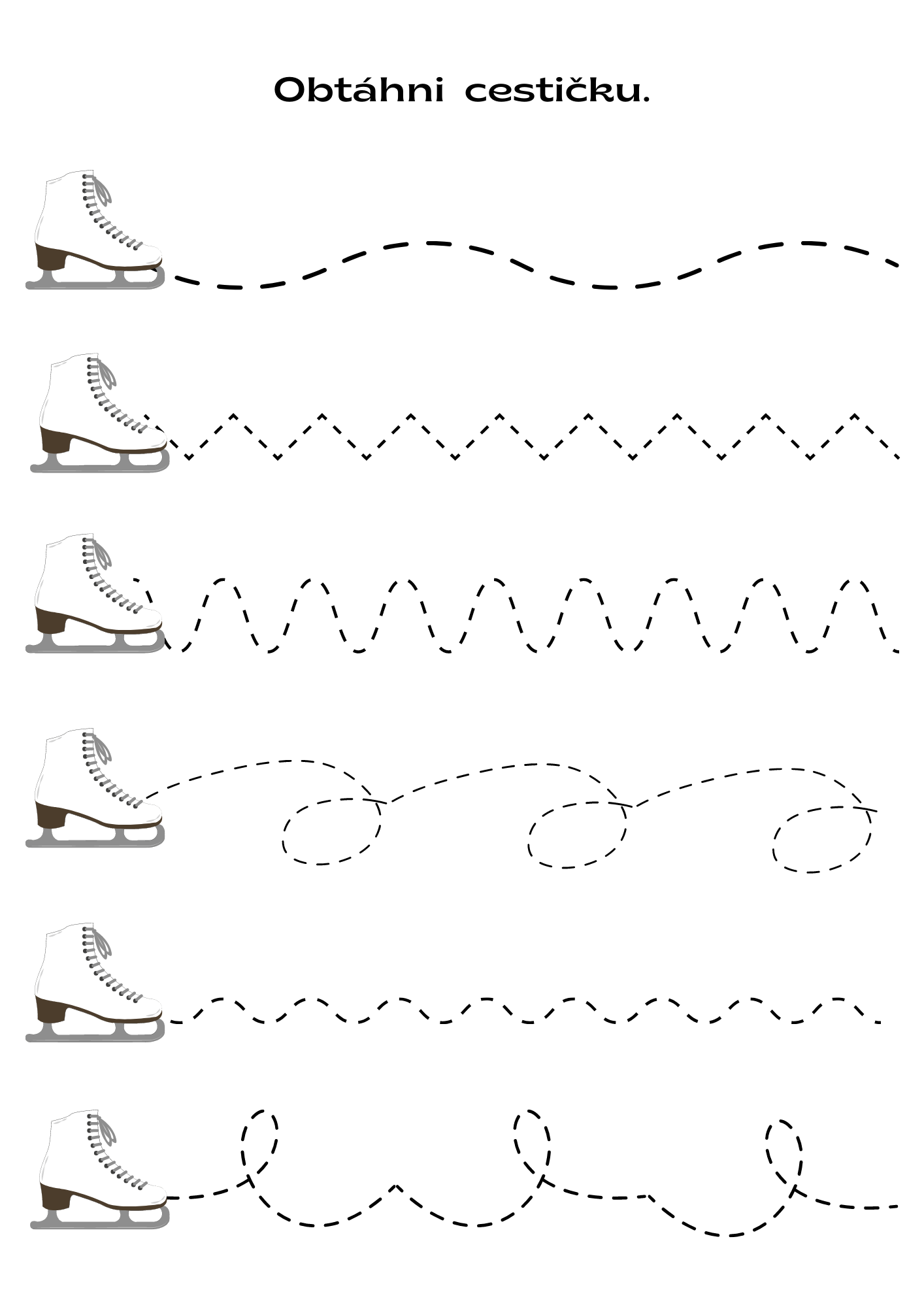 6.Spoj čarou k sobě hodící se obrázky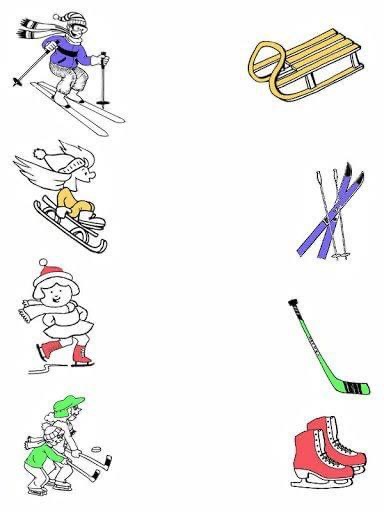 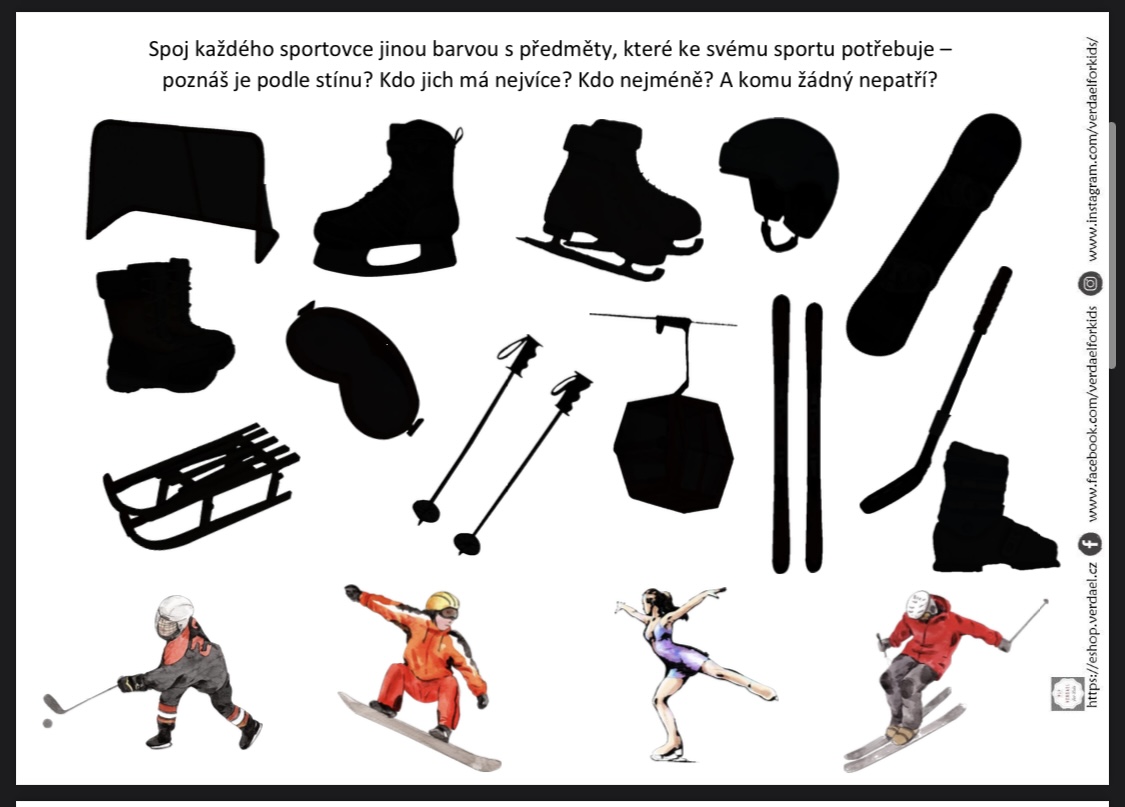 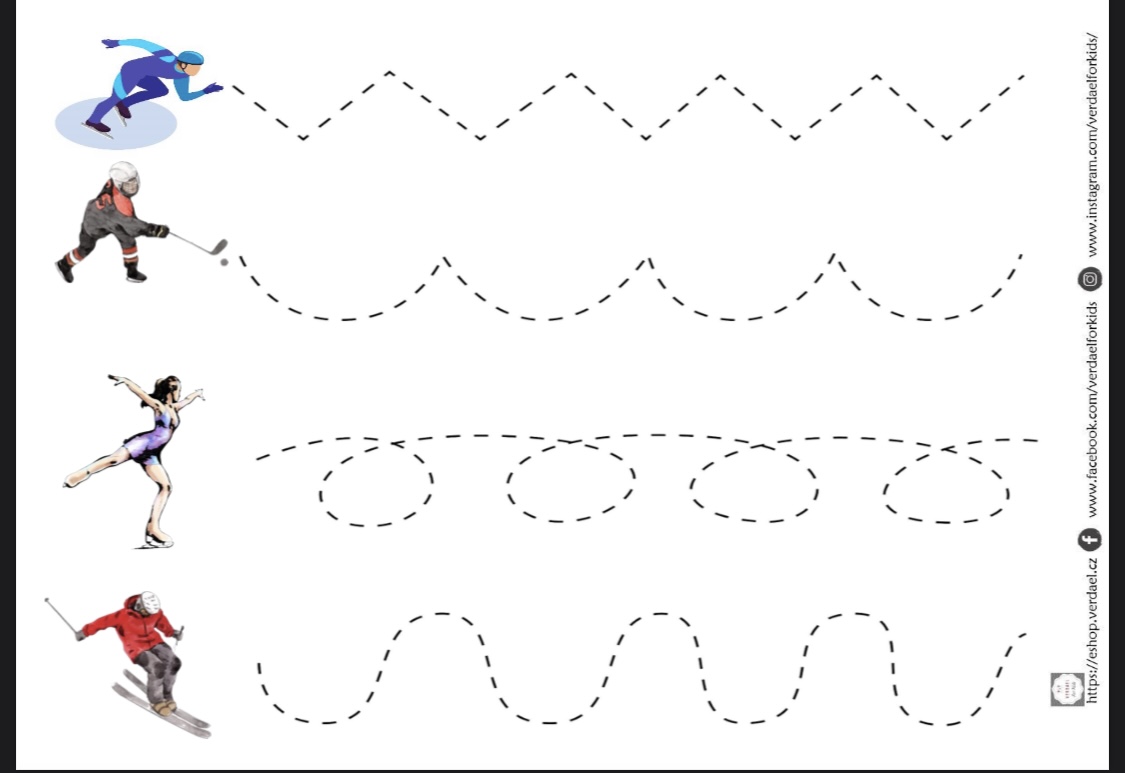 